附件标识（logo）获奖与入围名单编号作者获奖等级获奖标识作品展示241罗紫云一等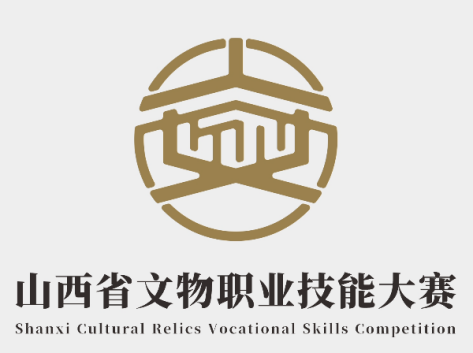 284尹炳森二等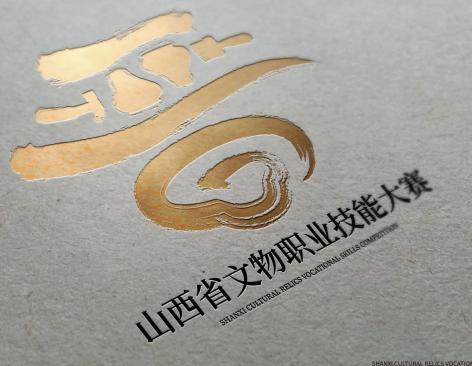 004许二建二等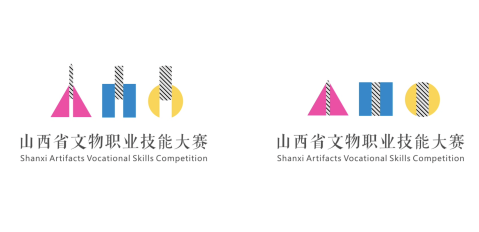 016刘子飞二等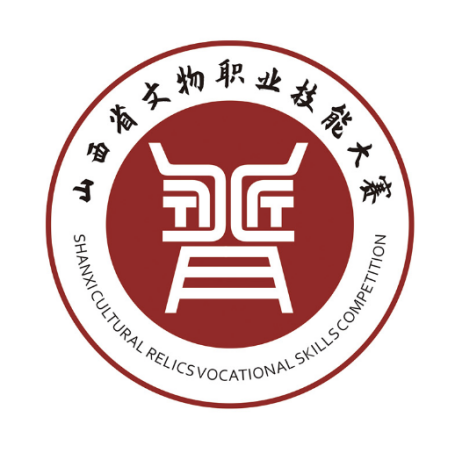 035朱鲁波三等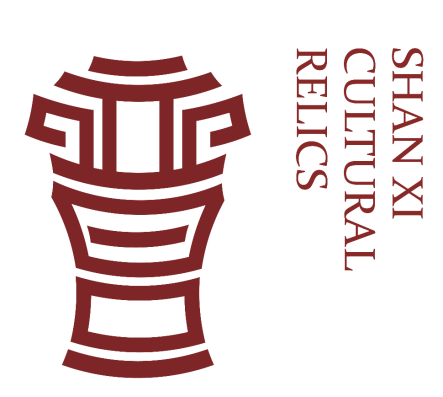 102吕伟宏三等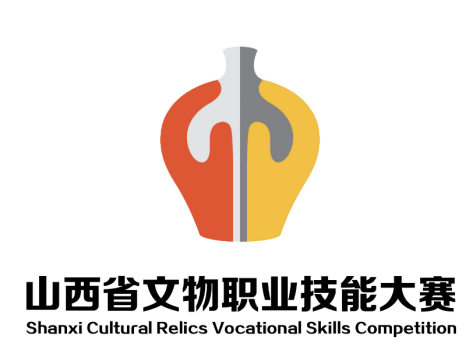 121秦光华三等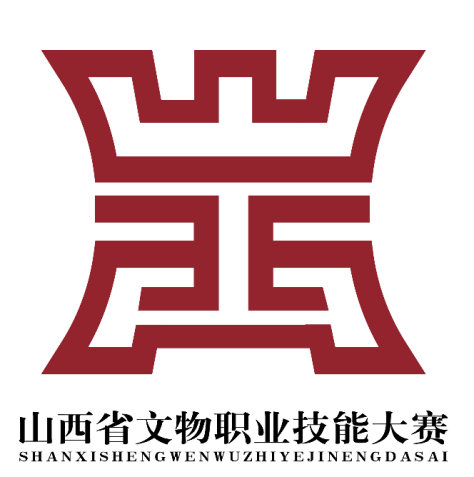 363贾  淼三等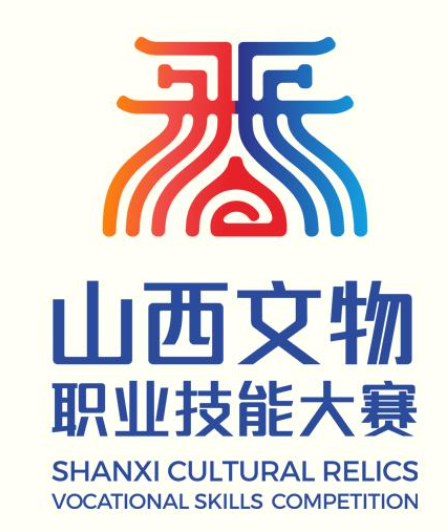 452陈文斯三等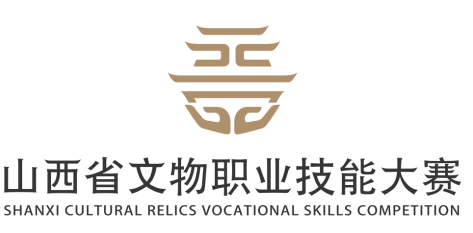 047周士尊入围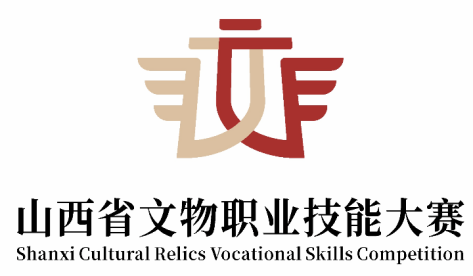 170王之林入围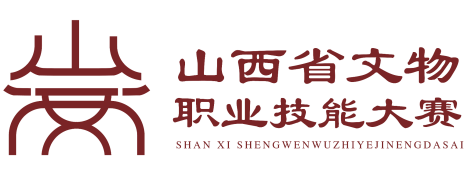 185刘  毅入围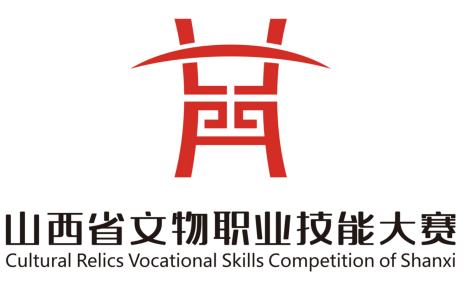 213张兵兵 宿晓花入围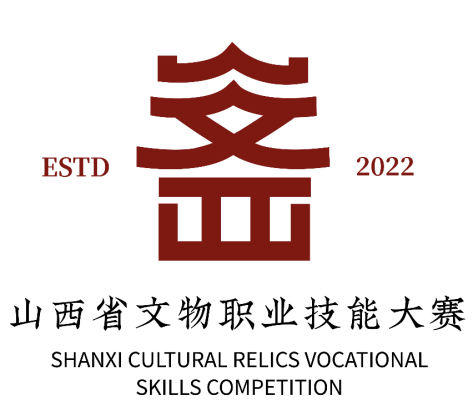 214娄生斌入围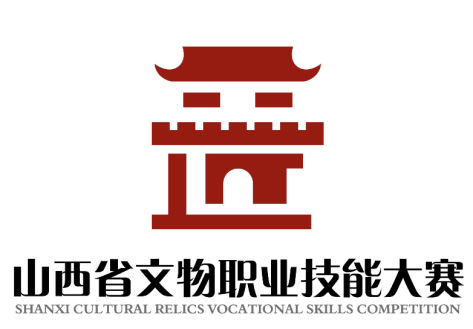 219李子艺入围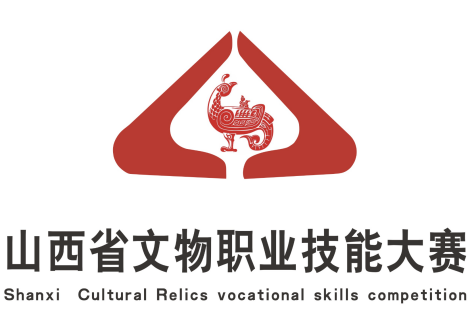 233符智宁入围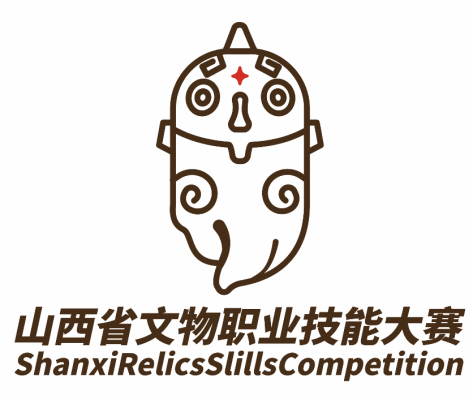 294张晓波入围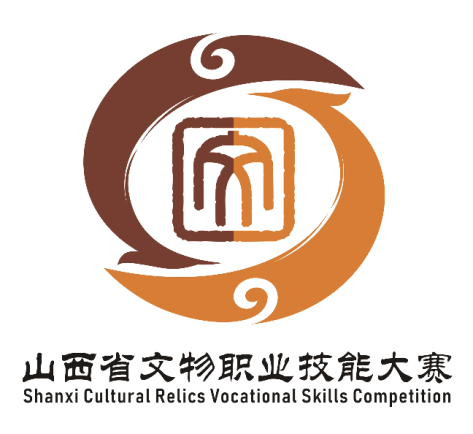 315张新社入围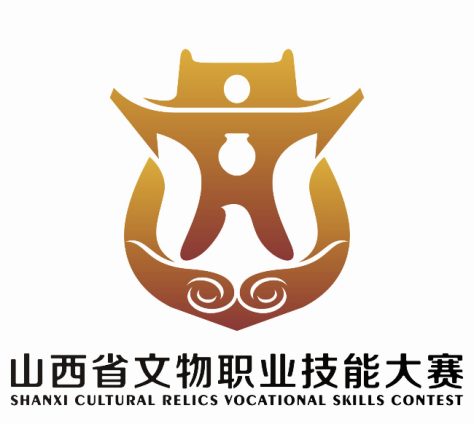 378王  鹰入围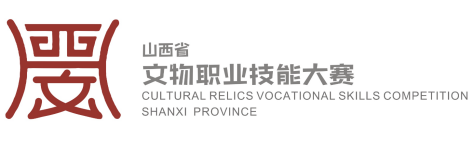 386马  禹入围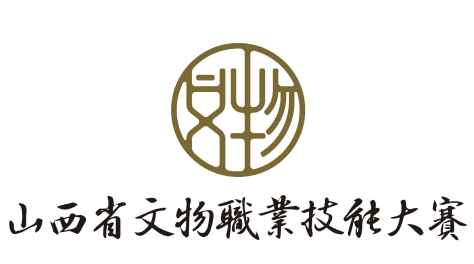 410张建设入围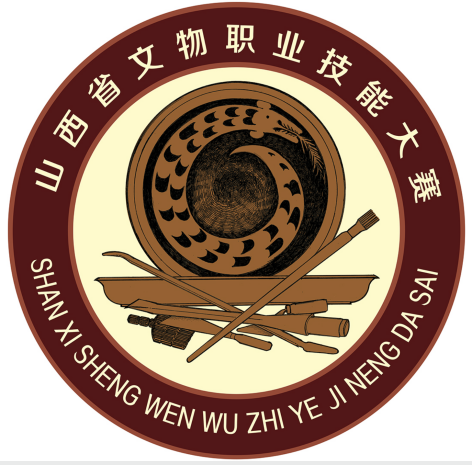 422王宁胜泽入围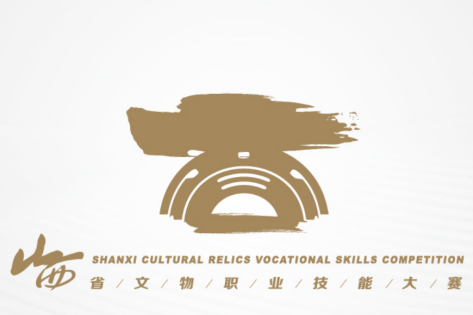 424刘  卓  刘变琴入围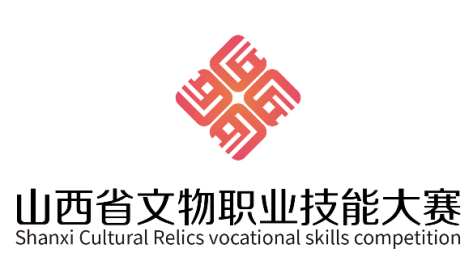 426孟潇依入围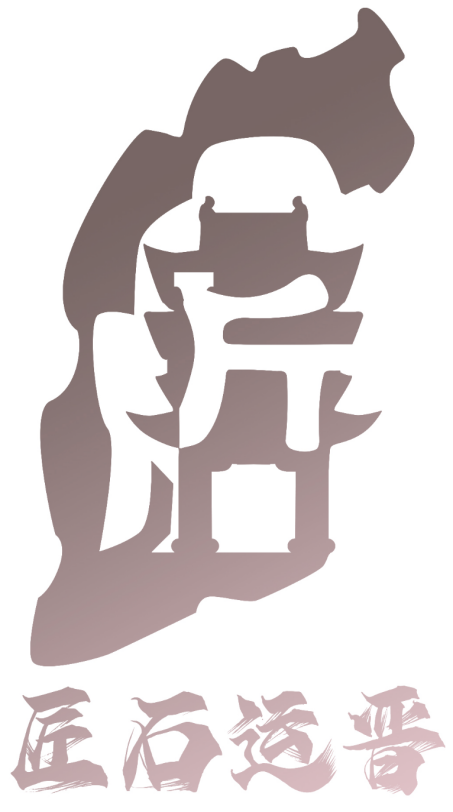 024李雅波入围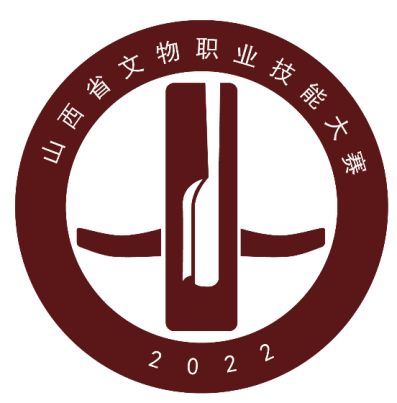 190秦光华入围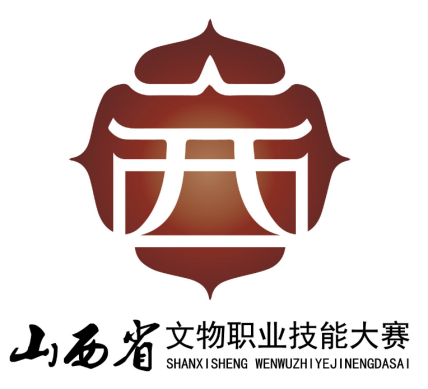 236齐  靖入围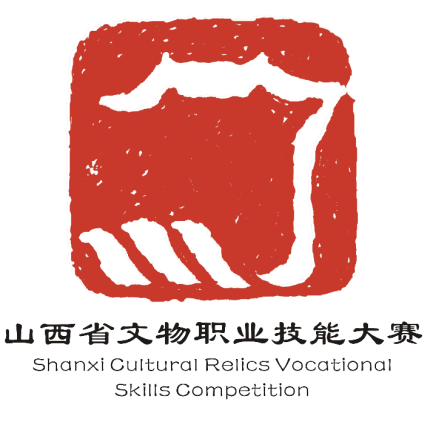 289于清宝入围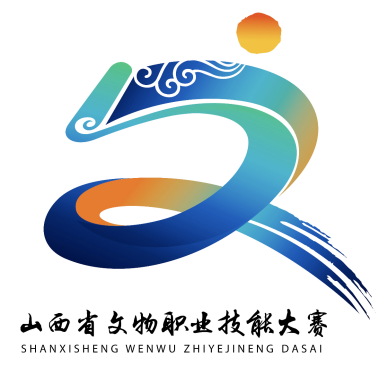 402于祚源入围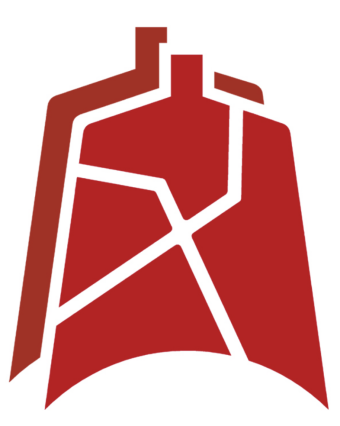 